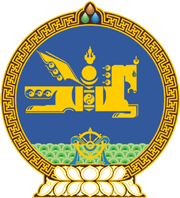 МОНГОЛ УЛСЫН ХУУЛЬ2024 оны 01 сарын 12 өдөр                                                                  Төрийн ордон, Улаанбаатар хотДАЛАЙ АШИГЛАХ ТУХАЙ ХУУЛЬД   НЭМЭЛТ оРУУЛАХ ТУХАЙ	1 дүгээр зүйл.Далай ашиглах тухай хуулийн 20 дугаар зүйлийн 20.5 дахь хэсгийн, 23 дугаар зүйлийн 23.7 дахь хэсгийн, 24 дүгээр зүйлийн 24.4.1, 24.4.2 дахь заалтын “бичгээр” гэсний дараа “, эсхүл цахим хэлбэрээр” гэж тус тус нэмсүгэй. МОНГОЛ УЛСЫН 	ИХ ХУРЛЫН ДАРГА 				Г.ЗАНДАНШАТАР 